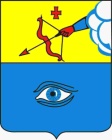 ПОСТАНОВЛЕНИЕ__29.02.2024_                                                                                            № __18/3__ г. ГлазовОб участии во Всероссийском конкурсе лучших проектов создания комфортной городской среды в малых городах и исторических поселенияхВ целях повышения уровня благоустройства муниципального образования «Городской округ «Город Глазов» Удмуртской Республики», создания комфортной городской среды для мест массового отдыха населения города Глазова, в соответствии с Федеральным законом от 06.10.2003 № 131-ФЗ «Об общих принципах организации местного самоуправления в Российской Федерации», руководствуясь Уставом муниципального образования «Городской округ «Город Глазов» Удмуртской Республики»,П О С Т А Н О В Л Я Ю:1. Принять участие во Всероссийском конкурсе лучших проектов создания комфортной городской среды в малых городах и исторических поселениях.2.  Установить срок приема предложений от населения, проживающего на территории города Глазова по общественной территории (общественным территориям), на которой будет реализовываться проект создания комфортной городской среды (далее Предложение), до 27 марта 2024 года.3. Определить пункт сбора Предложений: управление жилищно-коммунального хозяйства Администрации города Глазова (город Глазов, ул.Динамо, д.6, каб.121) в рабочее время с 8.00 часов до 17.00 часов (перерыв с 12.00 до 13.00 часов). 4.    Настоящее постановление подлежит официальному опубликованию.5. Контроль за исполнением настоящего постановления возложить на заместителя Главы Администрации города Глазова по вопросам строительства, архитектуры и жилищно-коммунального хозяйства.Администрация муниципального образования «Городской округ «Город Глазов» Удмуртской Республики»(Администрация города Глазова) «Удмурт Элькунысь«Глазкар»  кар округ»муниципал кылдытэтлэн Администрациез(Глазкарлэн Администрациез)Глава города ГлазоваС.Н. Коновалов